Zespół Szkół Mechaniczno-Informatycznych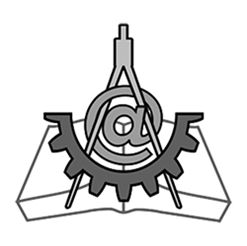 im. prof. H. Mierzejewskiegow LęborkuZSMI.271.4.1.2022 Identyfikator postępowania: ocds-148610-f34220b3-5690-11ed-9171-f6b7c7d59353Informacja o wyborze najkorzystniejszej ofertydotyczy: postępowaniu prowadzonego w trybie podstawowym pn. „Dostawa 400 szt. krzeseł do auli widowiskowej przy ZESPOLE SZKÓŁ MECHANICZNO‐INFORMATYCZNYCH w Lęborku.” Zgodnie z art. 253 ust. 2 ustawy z dnia 11 września 2019 r. – Prawo zamówień publicznych, Zamawiający informuje o: WYBORZE NAJKORZYSTNIEJSZEJ OFERTYW przedmiotowym postępowaniu, w świetle treści art. 239 ust. 1 ustawy została uznana i wybrana oferta nr 1  złożona przez:TRONUS POLSKA Sp. z o.o., ul. Ordona 2a, 01‐237 WarszawaUzasadnienie wyboru: Wykonawca, który złożył ofertę nr 1 spełniał warunki udziału w postępowaniu i wymagania zawarte w SWZ, a jego oferta nie podlegała odrzuceniu. Zamawiający przy wyborze oferty kierował się kryterium opisanym w SWZ: CENA – 60%,  OKRES GWARANCJI– 40%.  Zestawienie ofert złożonych w postępowaniu Numer ofertyNazwa i adres WykonawcyNazwa i adres WykonawcyNazwa i adres WykonawcyIlość otrzymanych punktówIlość otrzymanych punktówIlość otrzymanych punktówNumer ofertyNazwa i adres WykonawcyNazwa i adres WykonawcyNazwa i adres WykonawcyW kryterium cenaW kryterium OKRES GWARANCJIŁącznie1Tronus Polska Sp. z O.O., Ul. Ordona 2a01-237 WarszawaTronus Polska Sp. z O.O., Ul. Ordona 2a01-237 WarszawaTronus Polska Sp. z O.O., Ul. Ordona 2a01-237 Warszawa60,0040,00100,002JAGA SPÓŁKA Z O O SPÓŁKA KOMANDYTOWAUL. BOLESŁAWA CHROBREGO 79F, 80-414 GDAŃSKJAGA SPÓŁKA Z O O SPÓŁKA KOMANDYTOWAUL. BOLESŁAWA CHROBREGO 79F, 80-414 GDAŃSKJAGA SPÓŁKA Z O O SPÓŁKA KOMANDYTOWAUL. BOLESŁAWA CHROBREGO 79F, 80-414 GDAŃSK55,2040,0095,203IMPEX TRADE SP. Z O.O. 40-955 KATOWICE, UL. BYTKOWSKA 1B IMPEX TRADE SP. Z O.O. 40-955 KATOWICE, UL. BYTKOWSKA 1B IMPEX TRADE SP. Z O.O. 40-955 KATOWICE, UL. BYTKOWSKA 1B 59,8040,0099,804JT Mebel Sp. z o.o.ul. Gdańska 45, 83-300 KartuzyJT Mebel Sp. z o.o.ul. Gdańska 45, 83-300 KartuzyJT Mebel Sp. z o.o.ul. Gdańska 45, 83-300 Kartuzy53,3640,0093,36Informacja o Wykonawcach wykluczonych z postępowaniaInformacja o Wykonawcach wykluczonych z postępowaniaInformacja o Wykonawcach wykluczonych z postępowaniaInformacja o Wykonawcach wykluczonych z postępowaniaInformacja o Wykonawcach wykluczonych z postępowaniaInformacja o Wykonawcach wykluczonych z postępowaniaInformacja o Wykonawcach wykluczonych z postępowaniaNazwa (firmy), adres i siedziba WykonawcyNazwa (firmy), adres i siedziba WykonawcyUzasadnienie faktyczne i prawne wykluczeniaUzasadnienie faktyczne i prawne wykluczeniaUzasadnienie faktyczne i prawne wykluczeniaUzasadnienie faktyczne i prawne wykluczeniaUzasadnienie faktyczne i prawne wykluczeniaBRAKBRAKInformacja o wykonawcach, których oferty zostały odrzuconeInformacja o wykonawcach, których oferty zostały odrzuconeInformacja o wykonawcach, których oferty zostały odrzuconeInformacja o wykonawcach, których oferty zostały odrzuconeInformacja o wykonawcach, których oferty zostały odrzuconeInformacja o wykonawcach, których oferty zostały odrzuconeInformacja o wykonawcach, których oferty zostały odrzuconeNazwa (firmy), adres i siedziba WykonawcyNazwa (firmy), adres i siedziba WykonawcyNazwa (firmy), adres i siedziba WykonawcyUzasadnienie faktyczne i prawne odrzucenia Uzasadnienie faktyczne i prawne odrzucenia Uzasadnienie faktyczne i prawne odrzucenia Uzasadnienie faktyczne i prawne odrzucenia BRAKBRAKBRAK